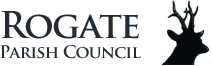 Notice is hereby given of a meeting of Rogate Parish Council is to take place on Monday 13th December 2021 via ‘Zoom’ video conferencing commencing at 5.30pm.  Members of the public are welcome to join – please contact Clerk ahead of the meeting for instructions (clerk@rogateparishcouncil.gov.uk). Chairman: Max Harwood		www.rogateparishcouncil.gov.uk      Vice-Chairman: Adrian Collinsmax.harwood@rogateparishcouncil.gov.uk     		      adrian.collins@rogateparishcouncil.gov.uk   Recording of the meeting – to be notedParish Councillor vacancyTo receive and approve apologies for absenceDeclarations of interest of items on the agendaMinutes of last meeting – to approve and sign the minutes of the meeting held on the 8th November 2021 as a true record. Representations from the Public Reports from County & District Councillor Chairman’s Report – to be circulatedMatters for discussion:Consultation – West Sussex Fire and Rescue (closing date 21 January 2022)Jubilee 2022 – CDC grantConfirm nomination to re-appoint Stephanie Garwood as Parish Council trustee to the George Street Trust.Rogate and Terwick Housing Association (East Lodge/Hugo Platt) transfer of businessTo approve the budget/precept for 2022-23Finance report and mattersMonthly finance report to the Council.Non-cheque signatory to check reconciliation.Bank payments authorisation – to approve signatories for this month’s payments.Committee reports:Planning CommitteeTo receive minutes of the Planning Committee meeting on 18th October 2021.To note planning committee meeting on 14th December 2021.Finance CommitteeTo receive minutes of the Finance Committee meeting on 4th October 2021.To note Finance Committee meeting on Monday 25th April 2022.Open Spaces CommitteeTo receive minutes of the Open Spaces Committee meeting on 27th September 2021.To note Open Spaces Committee meeting on Monday 24th January 2022.Meeting update 22nd November 2021.Working Groups -RATAUpdate on Community Highways Scheme and proposal for a village gateway at Rake.Update on SID and proposed village gateway for Rogate Road, Hillbrow.Drainage issues/operation watershed Projects and grantsVillage organisation reports -Rogate and Rake SchoolsSTART (Community Land Trust)Rogate and Rake Village HallsYouth Club White HorseGeneral:Correspondence – Emails as previously circulated. Bank Statements received – filed in finance file.Information for Council (for noting or inclusion on a future Agenda)An opportunity for Councillors to note or include matters on future Agendas. Date of next meeting To confirm the date of the next Full Council Meeting, is scheduled to be at 5.30pm on Monday 10th January 2022 at Rogate Village Hall.By order of Debbie Harknett, Clerk to the Council  Receipts to be noted: Receipts to be noted: Receipts to be noted: HMRCVAT refund£797.01Payments to be approved: Payments to be approved: Payments to be approved: Clerk/RFO Salary/PAYE/PensionUndisclosedDebbie HarknettZoom video conferencing monthly cost£14.39Rogate Village HallRoom hire£22.00Southern WaterFyning water supply£9.29Debbie HarknettClerks’ expenses£81.42Roger FitterWoodland management advice£125.00Society Local Council ClerksAnnual membership£171.00Max HarwoodChairman’s expenses£100.00Notice Board Company (UK) LtdNoticeboard for shop£1,048.90Wilbur AssociatesInstallation of SID slotted post at Hillbrow£1,312.51High Weald Furniture LtdFyning Rec information board£774.00Andrew SteadOliver’s Piece steps and rail£379.00